当院では、マイナ保険証を健康保険証としてご利用いただくことを推奨しております。
窓口に顔認証付きカードリーダーを設置しておりますので、顔認証または4桁の暗証番号を入力いただきます。
過去の診療・服薬・健診情報の利用に同意いただくと、質の高いより良い医療が受けられ、高額医療制度における限度額を超える支払が免除になるなどメリットがございます。
皆様のご協力をお願いいたします。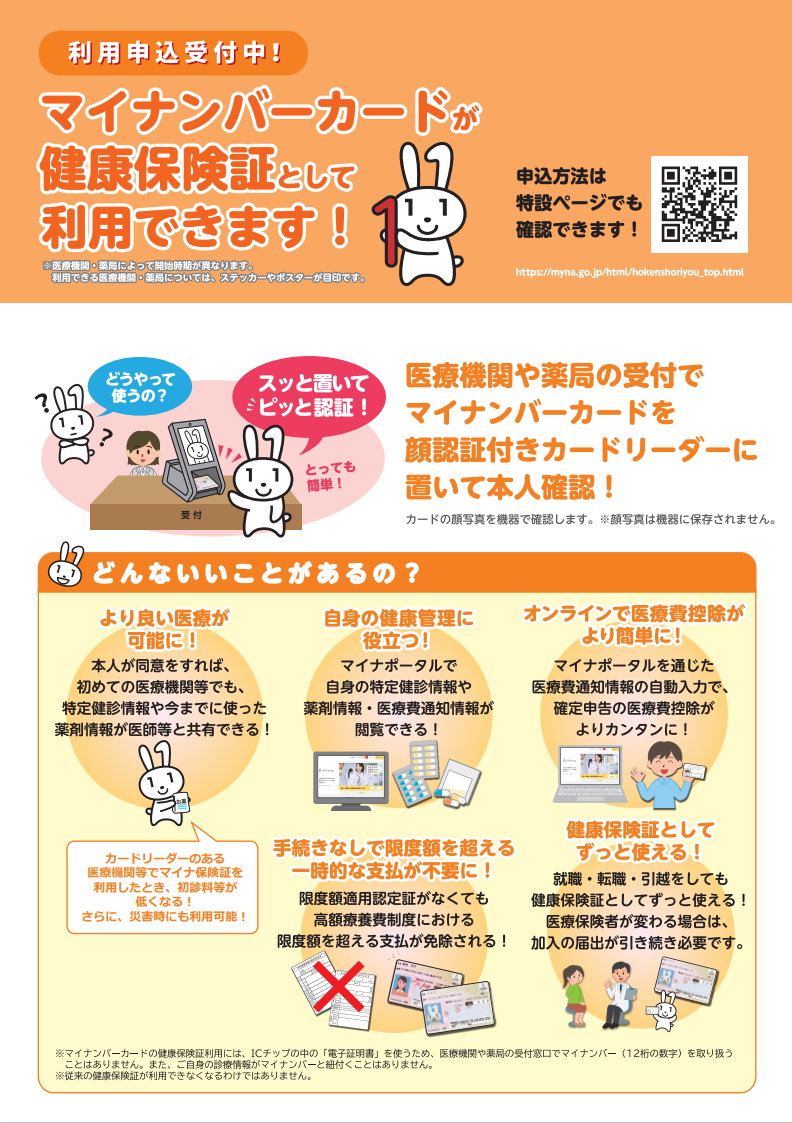 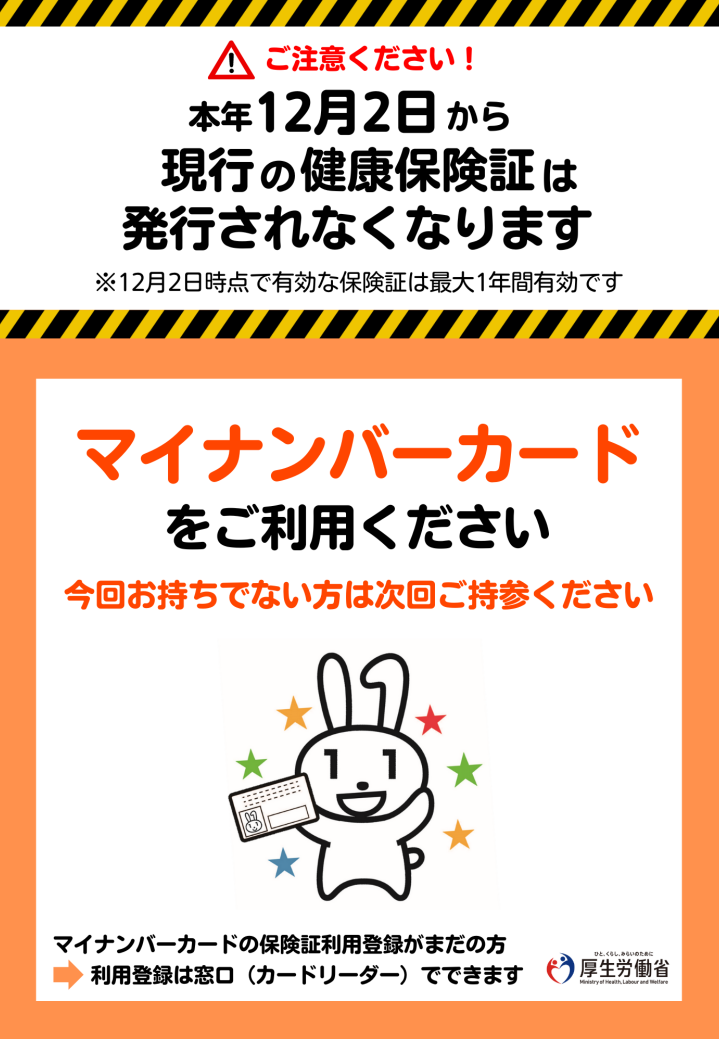 